Crowdfunding involves soliciting funds. Crowdsourcing involves data acquisition only. This form is to be used only for crowdfunded research projects. All other types of projects must follow crowdfunding procedures that may have been established for other purposes. Before completing this application, please review the Policy on Crowdfunding Projects (Policy 7A-29) and the Crowdfunding Research Project Application Procedures. Crowdfunding proposals to support institutional research projects must be approved by the FSU Research Foundation (FSURF) before launching the crowdfunding campaign. Please fill out all fields completely, receive the appropriate signatures, and e-mail it with attachments to the FSURF Grants Compliance Officer assigned to your department, or deliver/mail it to the FSU Research Foundation at 2000 Levy Avenue, Building A., Suite 351, Tallahassee, FL 32310.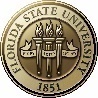 Florida State University Office of ResearchCrowdfunding Research Project ApplicationOMNI ID [To be entered by FSURF]:  Project Leader InformationProject Leader InformationProject Leader InformationProject Leader InformationProject Leader InformationProject Leader InformationProject Leader InformationName:      Name:      Name:      Name:      Name:      Name:      EMPLID (if Leader is an employee):       Phone Number:      Phone Number:      Phone Number:      Phone Number:      Phone Number:      Email Address:       Email Address:       FSU Affiliation:        Faculty    Staff    Student FSU Affiliation:        Faculty    Staff    Student FSU Affiliation:        Faculty    Staff    Student FSU Affiliation:        Faculty    Staff    Student FSU Affiliation:        Faculty    Staff    Student FSU Affiliation:        Faculty    Staff    Student FSU Affiliation:        Faculty    Staff    Student FSU Dept. Name        FSU Dept. Name        FSU Dept. Name        FSU Dept. Name        FSU Dept. ID       FSU Dept. ID       FSU Dept. ID       The department listed above will receive 100% of the credit for indirect costs distribution and reporting. If a different allocation is desired, attach a memo of agreement signed by all applicable departments and deans. The department listed above will receive 100% of the credit for indirect costs distribution and reporting. If a different allocation is desired, attach a memo of agreement signed by all applicable departments and deans. The department listed above will receive 100% of the credit for indirect costs distribution and reporting. If a different allocation is desired, attach a memo of agreement signed by all applicable departments and deans. The department listed above will receive 100% of the credit for indirect costs distribution and reporting. If a different allocation is desired, attach a memo of agreement signed by all applicable departments and deans. The department listed above will receive 100% of the credit for indirect costs distribution and reporting. If a different allocation is desired, attach a memo of agreement signed by all applicable departments and deans. The department listed above will receive 100% of the credit for indirect costs distribution and reporting. If a different allocation is desired, attach a memo of agreement signed by all applicable departments and deans. The department listed above will receive 100% of the credit for indirect costs distribution and reporting. If a different allocation is desired, attach a memo of agreement signed by all applicable departments and deans. Faculty Advisor Name (if Leader is a student):      Faculty Advisor Name (if Leader is a student):      Faculty Advisor Name (if Leader is a student):      Faculty Advisor Name (if Leader is a student):      Faculty Advisor Name (if Leader is a student):      Faculty Advisor Name (if Leader is a student):      Faculty Advisor Name (if Leader is a student):      Project DetailsProject DetailsProject DetailsProject DetailsProject DetailsProject DetailsProject DetailsProject NameProject Description—Attach a brief description of your project, including how it will benefit FSU. Project Description—Attach a brief description of your project, including how it will benefit FSU. Project Description—Attach a brief description of your project, including how it will benefit FSU. Project Description—Attach a brief description of your project, including how it will benefit FSU. Project Description—Attach a brief description of your project, including how it will benefit FSU. Project Description—Attach a brief description of your project, including how it will benefit FSU. Project Description—Attach a brief description of your project, including how it will benefit FSU. Crowdfunding Goal Amount:Crowdfunding Goal Amount:Project Budget—Attach a detailed budget that includes crowdfunding platform service fees and indirect costs as described in the Procedures.Project Budget—Attach a detailed budget that includes crowdfunding platform service fees and indirect costs as described in the Procedures.Project Budget—Attach a detailed budget that includes crowdfunding platform service fees and indirect costs as described in the Procedures.Project Budget—Attach a detailed budget that includes crowdfunding platform service fees and indirect costs as described in the Procedures.Project Budget—Attach a detailed budget that includes crowdfunding platform service fees and indirect costs as described in the Procedures.Project Budget—Attach a detailed budget that includes crowdfunding platform service fees and indirect costs as described in the Procedures.Project Budget—Attach a detailed budget that includes crowdfunding platform service fees and indirect costs as described in the Procedures.Project Start and End Dates  (e.g., 7/1/17 - 9/30/17)Project Start and End Dates  (e.g., 7/1/17 - 9/30/17)Project Start and End Dates  (e.g., 7/1/17 - 9/30/17)Project Start and End Dates  (e.g., 7/1/17 - 9/30/17)Project Start and End Dates  (e.g., 7/1/17 - 9/30/17)Project Location:   On-Campus       NHMFL        Off-Campus                 Off-Campus Performance Site:      Project Location:   On-Campus       NHMFL        Off-Campus                 Off-Campus Performance Site:      Project Location:   On-Campus       NHMFL        Off-Campus                 Off-Campus Performance Site:      Project Location:   On-Campus       NHMFL        Off-Campus                 Off-Campus Performance Site:      Project Location:   On-Campus       NHMFL        Off-Campus                 Off-Campus Performance Site:      Project Location:   On-Campus       NHMFL        Off-Campus                 Off-Campus Performance Site:      Project Location:   On-Campus       NHMFL        Off-Campus                 Off-Campus Performance Site:      F&A Information:  Rate:      %          Base:    Modified Total Direct Costs      Total Direct Costs      N/A    F&A Information:  Rate:      %          Base:    Modified Total Direct Costs      Total Direct Costs      N/A    F&A Information:  Rate:      %          Base:    Modified Total Direct Costs      Total Direct Costs      N/A    F&A Information:  Rate:      %          Base:    Modified Total Direct Costs      Total Direct Costs      N/A    F&A Information:  Rate:      %          Base:    Modified Total Direct Costs      Total Direct Costs      N/A    F&A Information:  Rate:      %          Base:    Modified Total Direct Costs      Total Direct Costs      N/A    F&A Information:  Rate:      %          Base:    Modified Total Direct Costs      Total Direct Costs      N/A    Project Purpose:      Research        Other Sponsored Activity         InstructionProject Purpose:      Research        Other Sponsored Activity         InstructionProject Purpose:      Research        Other Sponsored Activity         InstructionProject Purpose:      Research        Other Sponsored Activity         InstructionProject Purpose:      Research        Other Sponsored Activity         InstructionProject Purpose:      Research        Other Sponsored Activity         InstructionProject Purpose:      Research        Other Sponsored Activity         InstructionCrowdfunding Platform InformationCrowdfunding Platform InformationCrowdfunding Platform InformationCrowdfunding Platform InformationCrowdfunding Platform InformationCrowdfunding Platform InformationCrowdfunding Platform InformationName of Platform proposed to be used: Name of Platform proposed to be used: Name of Platform proposed to be used:  SparkFSU   Other; Name:        If a platform other than SparkFSU is to be used, attach a written justification. SparkFSU   Other; Name:        If a platform other than SparkFSU is to be used, attach a written justification. SparkFSU   Other; Name:        If a platform other than SparkFSU is to be used, attach a written justification. SparkFSU   Other; Name:        If a platform other than SparkFSU is to be used, attach a written justification.CertificationsCertificationsCertificationsCertificationsCertificationsCertificationsCertificationsCertificationsCertificationsCertificationsCertificationsDo any of the following apply to this project? Please provide attachments when applicable:Do any of the following apply to this project? Please provide attachments when applicable:Do any of the following apply to this project? Please provide attachments when applicable:Do any of the following apply to this project? Please provide attachments when applicable:Do any of the following apply to this project? Please provide attachments when applicable:Do any of the following apply to this project? Please provide attachments when applicable:Do any of the following apply to this project? Please provide attachments when applicable:Do any of the following apply to this project? Please provide attachments when applicable:Do any of the following apply to this project? Please provide attachments when applicable:Do any of the following apply to this project? Please provide attachments when applicable:Do any of the following apply to this project? Please provide attachments when applicable:1. Vertebrate Animals Yes    No    Yes    No    Yes    No   Attach ASU Form Attach ASU Form Protocol #     Protocol #     Protocol #     Protocol #     Protocol #     2. Human Subjects Yes    No    Yes    No    Yes    No    Yes    No   5. Select Agents5. Select Agents5. Select Agents5. Select Agents Yes    No Yes    No3. DNA/RNA Use Yes    No    Yes    No    Yes    No    Yes    No   6. Nanomaterials6. Nanomaterials6. Nanomaterials6. Nanomaterials Yes    No    Yes    No   4. Radioactive Materials Yes    No    Yes    No    Yes    No    Yes    No   7. Marine Lab7. Marine Lab7. Marine Lab7. Marine Lab Yes    No    Yes    No   5. Hazardous Chemicals Yes    No    Yes    No    Yes    No    Yes    No   8. Compressed Air Diving (ADP)8. Compressed Air Diving (ADP)8. Compressed Air Diving (ADP)8. Compressed Air Diving (ADP) Yes    No    Yes    No   9. Workshops/Conferences9. Workshops/Conferences9. Workshops/Conferences9. Workshops/Conferences9. Workshops/Conferences9. Workshops/Conferences Yes    No    Yes    No    Yes    No    Yes    No    Yes    No   10.  If 9 is Yes, will fees be collected?10.  If 9 is Yes, will fees be collected?10.  If 9 is Yes, will fees be collected?10.  If 9 is Yes, will fees be collected?10.  If 9 is Yes, will fees be collected?10.  If 9 is Yes, will fees be collected? Yes    No   Yes    No   Yes    No   Yes    No   Yes    No  11.  If 10 is Yes, is the dept collecting the fees a Certified Cash Handling Site?11.  If 10 is Yes, is the dept collecting the fees a Certified Cash Handling Site?11.  If 10 is Yes, is the dept collecting the fees a Certified Cash Handling Site?11.  If 10 is Yes, is the dept collecting the fees a Certified Cash Handling Site?11.  If 10 is Yes, is the dept collecting the fees a Certified Cash Handling Site?11.  If 10 is Yes, is the dept collecting the fees a Certified Cash Handling Site? Yes    No Yes    No Yes    No Yes    No Yes    No12.  If 9 is Yes, will Continuing Education Units (CEU's) be issued?12.  If 9 is Yes, will Continuing Education Units (CEU's) be issued?12.  If 9 is Yes, will Continuing Education Units (CEU's) be issued?12.  If 9 is Yes, will Continuing Education Units (CEU's) be issued?12.  If 9 is Yes, will Continuing Education Units (CEU's) be issued?12.  If 9 is Yes, will Continuing Education Units (CEU's) be issued? Yes    No Yes    No Yes    No Yes    No Yes    No13. Will NHMFL facilities be used to conduct any part of this project? 13. Will NHMFL facilities be used to conduct any part of this project? 13. Will NHMFL facilities be used to conduct any part of this project? 13. Will NHMFL facilities be used to conduct any part of this project? 13. Will NHMFL facilities be used to conduct any part of this project? 13. Will NHMFL facilities be used to conduct any part of this project?  Yes    No    Yes    No    Yes    No    Yes    No    Yes    No   Matriculation and/or Tuition Fee Waivers:  (CHECK ONLY ONE) Waiver 1 is the default if no grad salary charged.Matriculation and/or Tuition Fee Waivers:  (CHECK ONLY ONE) Waiver 1 is the default if no grad salary charged.Matriculation and/or Tuition Fee Waivers:  (CHECK ONLY ONE) Waiver 1 is the default if no grad salary charged.Matriculation and/or Tuition Fee Waivers:  (CHECK ONLY ONE) Waiver 1 is the default if no grad salary charged.Matriculation and/or Tuition Fee Waivers:  (CHECK ONLY ONE) Waiver 1 is the default if no grad salary charged.Matriculation and/or Tuition Fee Waivers:  (CHECK ONLY ONE) Waiver 1 is the default if no grad salary charged.Matriculation and/or Tuition Fee Waivers:  (CHECK ONLY ONE) Waiver 1 is the default if no grad salary charged.Matriculation and/or Tuition Fee Waivers:  (CHECK ONLY ONE) Waiver 1 is the default if no grad salary charged.Matriculation and/or Tuition Fee Waivers:  (CHECK ONLY ONE) Waiver 1 is the default if no grad salary charged.Matriculation and/or Tuition Fee Waivers:  (CHECK ONLY ONE) Waiver 1 is the default if no grad salary charged.Matriculation and/or Tuition Fee Waivers:  (CHECK ONLY ONE) Waiver 1 is the default if no grad salary charged.   Waver 1
(1) Charge the project all matriculation fees for qualifying graduate assistants and out-of-state tuition for Eng. majors paid from project funds; (2) No qualifying grad students proposed; or (3) Grad student salaries not allowed.   Waver 1
(1) Charge the project all matriculation fees for qualifying graduate assistants and out-of-state tuition for Eng. majors paid from project funds; (2) No qualifying grad students proposed; or (3) Grad student salaries not allowed.   Waver 1
(1) Charge the project all matriculation fees for qualifying graduate assistants and out-of-state tuition for Eng. majors paid from project funds; (2) No qualifying grad students proposed; or (3) Grad student salaries not allowed.   Waiver 2
The College/School Waiver Allocation will cover all tuition of students paid or supported by this proposed project.    Waiver 2
The College/School Waiver Allocation will cover all tuition of students paid or supported by this proposed project.    Waiver 2
The College/School Waiver Allocation will cover all tuition of students paid or supported by this proposed project.    Waiver 2
The College/School Waiver Allocation will cover all tuition of students paid or supported by this proposed project.    Waiver 3
An alternate source will cover all tuition of students paid or supported by this project.   Waiver 3
An alternate source will cover all tuition of students paid or supported by this project.   Waiver 3
An alternate source will cover all tuition of students paid or supported by this project.   Waiver 4
This Contract/Grant will pay only the matriculation fee for graduate assistants, even if engineering majors are paid from this project.Project Leader and, if applicable, Advisor SignatureProject Leader and, if applicable, Advisor SignatureProject Leader and, if applicable, Advisor SignatureProject Leader and, if applicable, Advisor SignatureProject Leader and, if applicable, Advisor SignatureProject Leader and, if applicable, Advisor SignatureProject Leader and, if applicable, Advisor SignatureProject Leader and, if applicable, Advisor SignatureProject Leader and, if applicable, Advisor SignatureProject Leader and, if applicable, Advisor SignatureProject Leader and, if applicable, Advisor SignatureBy signing below, the Project Leader and, if applicable, Leader’s Advisor certify that they have read, understand, and agree to abide by (1) FSU’s Policy on Crowdfunding Research Projects, (2) FSU’s Crowdfunding Research Project Application Procedures, and (3) the crowdfunding platform’s terms and conditions as negotiated.Project Leader Signature/Date:                                                                      Leader’s Advisor Signature/Date:  By signing below, the Project Leader and, if applicable, Leader’s Advisor certify that they have read, understand, and agree to abide by (1) FSU’s Policy on Crowdfunding Research Projects, (2) FSU’s Crowdfunding Research Project Application Procedures, and (3) the crowdfunding platform’s terms and conditions as negotiated.Project Leader Signature/Date:                                                                      Leader’s Advisor Signature/Date:  By signing below, the Project Leader and, if applicable, Leader’s Advisor certify that they have read, understand, and agree to abide by (1) FSU’s Policy on Crowdfunding Research Projects, (2) FSU’s Crowdfunding Research Project Application Procedures, and (3) the crowdfunding platform’s terms and conditions as negotiated.Project Leader Signature/Date:                                                                      Leader’s Advisor Signature/Date:  By signing below, the Project Leader and, if applicable, Leader’s Advisor certify that they have read, understand, and agree to abide by (1) FSU’s Policy on Crowdfunding Research Projects, (2) FSU’s Crowdfunding Research Project Application Procedures, and (3) the crowdfunding platform’s terms and conditions as negotiated.Project Leader Signature/Date:                                                                      Leader’s Advisor Signature/Date:  By signing below, the Project Leader and, if applicable, Leader’s Advisor certify that they have read, understand, and agree to abide by (1) FSU’s Policy on Crowdfunding Research Projects, (2) FSU’s Crowdfunding Research Project Application Procedures, and (3) the crowdfunding platform’s terms and conditions as negotiated.Project Leader Signature/Date:                                                                      Leader’s Advisor Signature/Date:  By signing below, the Project Leader and, if applicable, Leader’s Advisor certify that they have read, understand, and agree to abide by (1) FSU’s Policy on Crowdfunding Research Projects, (2) FSU’s Crowdfunding Research Project Application Procedures, and (3) the crowdfunding platform’s terms and conditions as negotiated.Project Leader Signature/Date:                                                                      Leader’s Advisor Signature/Date:  By signing below, the Project Leader and, if applicable, Leader’s Advisor certify that they have read, understand, and agree to abide by (1) FSU’s Policy on Crowdfunding Research Projects, (2) FSU’s Crowdfunding Research Project Application Procedures, and (3) the crowdfunding platform’s terms and conditions as negotiated.Project Leader Signature/Date:                                                                      Leader’s Advisor Signature/Date:  By signing below, the Project Leader and, if applicable, Leader’s Advisor certify that they have read, understand, and agree to abide by (1) FSU’s Policy on Crowdfunding Research Projects, (2) FSU’s Crowdfunding Research Project Application Procedures, and (3) the crowdfunding platform’s terms and conditions as negotiated.Project Leader Signature/Date:                                                                      Leader’s Advisor Signature/Date:  By signing below, the Project Leader and, if applicable, Leader’s Advisor certify that they have read, understand, and agree to abide by (1) FSU’s Policy on Crowdfunding Research Projects, (2) FSU’s Crowdfunding Research Project Application Procedures, and (3) the crowdfunding platform’s terms and conditions as negotiated.Project Leader Signature/Date:                                                                      Leader’s Advisor Signature/Date:  By signing below, the Project Leader and, if applicable, Leader’s Advisor certify that they have read, understand, and agree to abide by (1) FSU’s Policy on Crowdfunding Research Projects, (2) FSU’s Crowdfunding Research Project Application Procedures, and (3) the crowdfunding platform’s terms and conditions as negotiated.Project Leader Signature/Date:                                                                      Leader’s Advisor Signature/Date:  By signing below, the Project Leader and, if applicable, Leader’s Advisor certify that they have read, understand, and agree to abide by (1) FSU’s Policy on Crowdfunding Research Projects, (2) FSU’s Crowdfunding Research Project Application Procedures, and (3) the crowdfunding platform’s terms and conditions as negotiated.Project Leader Signature/Date:                                                                      Leader’s Advisor Signature/Date:  Approvals (Note: Campaign cannot be initiated until all approvals are received.)Approvals (Note: Campaign cannot be initiated until all approvals are received.)Approvals (Note: Campaign cannot be initiated until all approvals are received.)Approvals (Note: Campaign cannot be initiated until all approvals are received.)Approvals (Note: Campaign cannot be initiated until all approvals are received.)Approvals (Note: Campaign cannot be initiated until all approvals are received.)Approvals (Note: Campaign cannot be initiated until all approvals are received.)Approvals (Note: Campaign cannot be initiated until all approvals are received.)Approvals (Note: Campaign cannot be initiated until all approvals are received.)Approvals (Note: Campaign cannot be initiated until all approvals are received.)Approvals (Note: Campaign cannot be initiated until all approvals are received.)Chair Approval Signature/DateChair Approval Signature/DateDean Approval Signature/DateDean Approval Signature/DateDean Approval Signature/DateDean Approval Signature/DateDean Approval Signature/DateDean Approval Signature/DateVPR Approval Signature/DateVPR Approval Signature/DateVPR Approval Signature/Date